～ご協賛をお願いします！～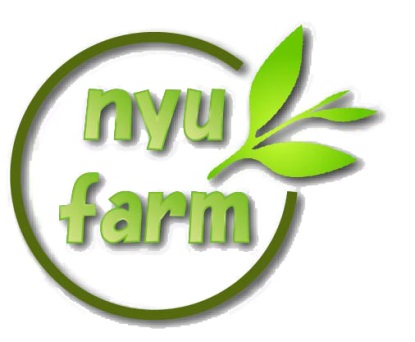 【個人情報の取り扱いについて】　個人情報については、協賛募金にかかる業務以外の目的に利用いたしません。【問い合わせ・協賛金受付先】　奈良市の隠れ里　Ｎｙｕ　ｆａｒｍ　実行委員会　　代表：鼎　文代　住所：〒630-1235　奈良市丹生町1385（アトリエ・ラ・ズッカ内）　電話：0742-94-2015/ＦＡＸ：0742-94-2016　メール：narashinyu@gmail.com【振込銀行】口座名：奈良市の隠里ニューファームジッコウイインカイ①ゆうちょ銀行同士の場合：　記号14530　口座番号　22849141②他銀行の場合：ゆうちょ銀行　店名458　普通　2284914―――――――――――――――――――――――――――――――――――――――――――――　　　　　　　　　　　　　　　　　　　　　　　　　　　　　　　　　　　　　　　　　　　　　　　平成　　　　年　　　　月　　　　　日　　　　　　　　　　　　　　　　　　　　　　　　　　「Ｎｙｕ　ｆａｒｍの茶摘み」　奈良市の隠れ里　Ｎｙｕ　ｆａｒｍ　実行委員会が主催する取り組みの趣旨に賛同し、次のとおり協賛金を申し込みます。協賛金額　　　　　　　　　　　　　　　　　　　円　　□運営協賛　（　里山づくり　、　大和茶応援隊）　□ホームページ協賛＜リンク協賛＞　　（□特大　　□大　　□中　　□小）所在地（住所）　　〒　　　　　　　　　　　　　　　　　　　　　　　　　　　　　　　　　　　　　　　　　　　　　　　　　　　　　　　　　　申込者名（氏名・団体名）　　　　　　　　　　　　　　　　　　　　　　　　　　　　　　　　　　　　　　　　　　　　　　　　　　　　　担当者名・電話番号　　　　　　　　　　　　　　　　　　　　　　　　　　　　　　　　　　　　　　　　　　　　　　　　　　　　　　　　ＨＰ、パンフレットなどへの掲載名　□申し込み者と同じ　　　　　　□ペンネーム（　　　　　　　　　）　　　□非掲載　　支払い方法　　□現金　　□振り込み　　　　　　　　　　　　　　　　　　　　　　　　　　　　　　　　　　　　　　　　　　　　　　